Programme d'Appui à la Rentabilisation de l'ElevageTERMES DE RÉFÉRENCE POUR UN CONSULTANT EN RÉPONSES AUX CHOCS ET STRESSES ADAPTÉES A L'ÉLEVAGEContextLe Programme d'Appui à la Rentabilisation de l'Elevage (PARE), financé par l’Agence Américaine pour le Développement International (USAID), à travers l’initiative Feed the Future est mise en œuvre par Land O'Lakes Venture37 en partenariat avec Heifer International et Papyrus S.A. durant la période 2023-2028. En vue de contribuer à augmenter la résilience des ménages et des communautés dans les deux zones de résilience (RFZ, voir en annexe) du Nord et du Sud, PARE travaille dans le système de marché de l’élevage des bovins, des caprins, des ovins et de la volaille en poursuivant les objectifs suivants :Améliorer la productivité du secteur de l’élevage ;Augmenter la disponibilité des intrants et des services dans le système de marché de l’élevage ;  Améliorer le fonctionnement du marché et l'engagement du secteur privé dans le secteur de l'élevage.PARE utilise l’approche de Développement des Systèmes de Marché, soutenue par un fonds de stimulation du marché appelé MIF (en anglais) en vue de réduire les risques et de catalyser l’investissement du secteur privé sur le système de marché de l’élevage. Dans le cadre de la mise en œuvre des activités, PARE collabore avec les autorités locales, des institutions publiques notamment les directions départementales agricoles (DDA) et les chambres de commerce et d’industrie concernées, ainsi qu’avec d’autres programmes actifs dans la recherche liée à l’élevage ou dans la sécurité alimentaire. PARE accorde une priorité aux femmes et aux jeunes dans ses interventions, de même qu’une une attention particulière aux entreprises dirigées par des femmes et des jeunes, ainsi qu'aux organisations représentant ces catégories sociales. Dans le but de renforcer les systèmes de marché de l'élevage pour les rendre plus performants et inclusifs, le programme PARE s'engage à accompagner les entreprises et les organisations de producteurs opérant dans les zones de mise en œuvre en vue d’atteindre les résultats suivants : Renforcer la résilience d’au moins 100 entreprises et de 30,000 ménages petits producteurs dans les deux zones de résilience (RFZ) ciblées ;Catalyser l’investissement d’au moins 3,600,000 $ du secteur privé sur le marché de l’élevage ;Aider les acteurs du marché de l’élevage à obtenir un financement d’au moins 1,000,000 $ ;  Générer 70,000,000 S de ventes par les éleveurs et les entreprises partenaires de PARE.JustificationDans le cadre de la réalisation de la ligne de base PARE, il a été constaté que moins de 36% des ménages des zones d’interventions ont accès à des programmes d’alertes précoces en cas de catastrophes naturelles notamment les inondations, les glissements de terrain, etc.  En vue de pouvoir renforcer les capacités de résilience des ménages et des communautés d’éleveurs  face aux catastrophes naturelles à évolution lente ou rapide, ainsi qu'aux épidémies de maladies animales, PARE recrute un consultant afin de réaliser un inventaire des acteurs impliqués et de leurs activités dans la préparation et la réponse aux urgences; ce travail permettra d’identifier tant les lacunes, les opportunités d’amélioration que les meilleures pratiques en matière de protection d’animaux d’élevage dans les quatre départements d’intervention de PARE (voir en annexe).OBJECTIFSSur le plan général, il s’agit d’inventorier les acteurs évoluant dans la gestion des risques et des désastres naturels (GRD) ainsi que d’identifier les spécificités en lien avec la protection des animaux d’élevage durant les périodes de chocs et de stresses.  Dans une seconde phase, le consultant fera une synthèse des meilleures pratiques observées (préparation, mesure d’atténuation et réponse) qui pourront être utiles pour l’adaptation des plans de gestion des risques et des désastres naturels au niveau local, en collaboration avec les principaux acteurs (autorités, société civile et entreprises du secteur de l’élevage.Sur le plan spécifique, il s’agit de :Fournir au programme PARE une proposition des meilleures pratiques qui permettront dans un second temps d’étoffer les plans de gestion des risques et des désastres en matière de protection des animaux d’élevage, etDéfinir ou adapter les messages existants qui orienteront les éleveurs et les autres acteurs du marché pour une meilleure stratégie de réduction des pertes d’animaux en période de catastrophe.RESULTATS ATTENDUSDans les quatre départements d’intervention de PARE, l’inventaire des acteurs de la préparation et de la réponse aux catastrophes ainsi que leurs activités est réalisé ;Les plans de contingence aux chocs et stresses élaborés par la direction de la Protection Civile sont collectés dans les 4 départements d’intervention de PARE ;Un document de synthèse des meilleures pratiques à promouvoir en matière de préparation et de protection du bétail en cas d'urgence est disponible ;Des messages clés adaptés à la protection des animaux d’élevage durant les phases de préparation aux chocs et stresses sont disponibles à l’attention des parties prenantes du système de marché de l’élevage. LIVRABLES ATTENDUS ET DURÉECette consultation sera attribuée sur la base d'un contrat à prix fixe. Les durées indiquées ci-dessous, à titre indicatif, ont pour but d'aider le consultant à mobiliser les ressources. Les livrables attendus de cette consultation sont décrits dans le tableau suivant :PROFIL DU CONSULTANT Compétences Techniques Avoir un diplôme délivré par une université reconnue en sociologie, agronomie, géographie ou tout autre domaine connexe qui habilitera le consultant à réaliser cette consultation.Avoir une expérience de plus de cinq ans dans le domaine de la gestion des risques et des désastres et dans l’élaboration des plans de contingence.Avoir une connaissance du monde rural et des systèmes d’exploitation agricole en Haïti.Avoir une expérience préalable de collaboration avec la Protection Civile est un atout.B- qualités InterpersonnellesCapacité à communiquer en français/créole, à présenter des informations techniques orale et écrite. La connaissance de l'anglais est un atout.Aptitude à travailler en équipe et à collaborer avec une équipe pluridisciplinaire, y compris des parties prenantes. Avoir des expériences de travail avec des femmes et des jeunes, en milieu rural, est un atoutDisponibilité pour se déplacer sur le terrain dans les zones d’intervention de PARE Capacité à s'adapter et à répondre efficacement aux imprévus.Capacité à travailler de manière autonome et à respecter les calendriers établis.MODALITES DE SOUMISSION DE L’OFFRELes candidats intéressés doivent soumettre :a)  une proposition technique comprenant tout au moins : La compréhension du mandat assigné ;L’approche méthodologique qui sera utilisée ;  Un calendrier pour la réalisation du travail.b) Une proposition financière comprenant :Un budget prévisionnel détaillé. Les propositions seront évaluées en fonction de leur pertinence technique, de l'expertise du consultant et de la qualité de la proposition financière. L'offre doivent être soumise en version électronique avec une police 12 en caractères Time New Roman comprenant les documents suivants :Un texte présentant la compréhension de la mission ;Une description de la méthodologie proposée incluant les matériels nécessaires et un calendrier ;Le curriculum vitae du consultant pour la réalisation du travail ;Les preuves des diplômes ou attestations obtenus par le consultant ; Les références pour des consultations antérieures réalisées en lien avec cette mission et les preuves des services, contrats ou autres expériences réussies dans les domaines similaires; La proposition d’un budget détaillé pour la réalisation de l’étude ; Les documents juridiques et administratifs (patente et/ou quitus, registre du Ministère du Commerce, carte d'identité fiscale) si requis.Les propositions des consultants seront évaluées suivant les critères ci-dessous : DURÉE ET LIEU DE LA CONSULTATIONLe contrat est un contrat à prix fixe. L’exécution est programmée sur une durée maximale de soixante (60) jours calendaires déterminée en fonction de la proposition de la table des livrables que le consultant sera tenu d’observer, avec une flexibilité pour un ajustement éventuel selon les attentes de PARE. La mission se déroulera principalement sur le terrain dans les dans les zones d’intervention de PARE principalement à travers les 4 départements constituant les deux RFZ Nord et Sud ciblées.ASPECTS TECHNIQUESLe consultant est recruté sur la base de ses qualifications, compétences et expériences dans le milieu rural et dans la préparation aux risques et désastres, et de sa capacité à rédiger des rapports d’étude.  ASPECTS ADMINISTRATIFSLe consultant relève opérationnellement du COP de PARE qui représente Land O’Lakes Venture37 en Haïti. Dans le cadre de cette consultation, le consultant est supervisé techniquement par le Directeur Technique d’Élevage sous la direction du DCOP qui assure la coordination des activités techniques de PARE.Les honoraires du consultant sont définis par son contrat. La personne recrutée budgétisera l’ensemble de ses couts, y compris le cout de ses déplacements. Les activités de terrain se dérouleront essentiellement dans les départements du Sud, du Nord Est, du Nord et du Centre.  La consultation sera conduite en étroite collaboration avec toute l’équipe technique et les départements administratifs de PARE. Cette consultation concerne les 34 communes d’intervention de PARE, reparties dans les départements du Nord, Nord-Est, Centre et Sud. Les consultants intéressés à offrir leurs services dans le cadre de cette consultation peuvent obtenir des informations supplémentaires en écrivant à l’adresse email mentionnée ci-dessous : procurementspare@landolakes.comLes offres techniques accompagnées des références pertinentes dans le domaine des services demandés, devront être déposées à l’adresse email mentionnée ci-dessous au plus tard le vendredi 26 avril 2024 à 17 heure (heure haïtienne) et porter expressément la mention « Termes de référence pour un consultant en réponses aux chocs et stresses adaptées au secteur de l’élevage».procurementspare@landolakes.comAnnexe 1: Liste des communes d’intervention de PAREAnnexe 2 : Carte des départements d’intervention de PARE 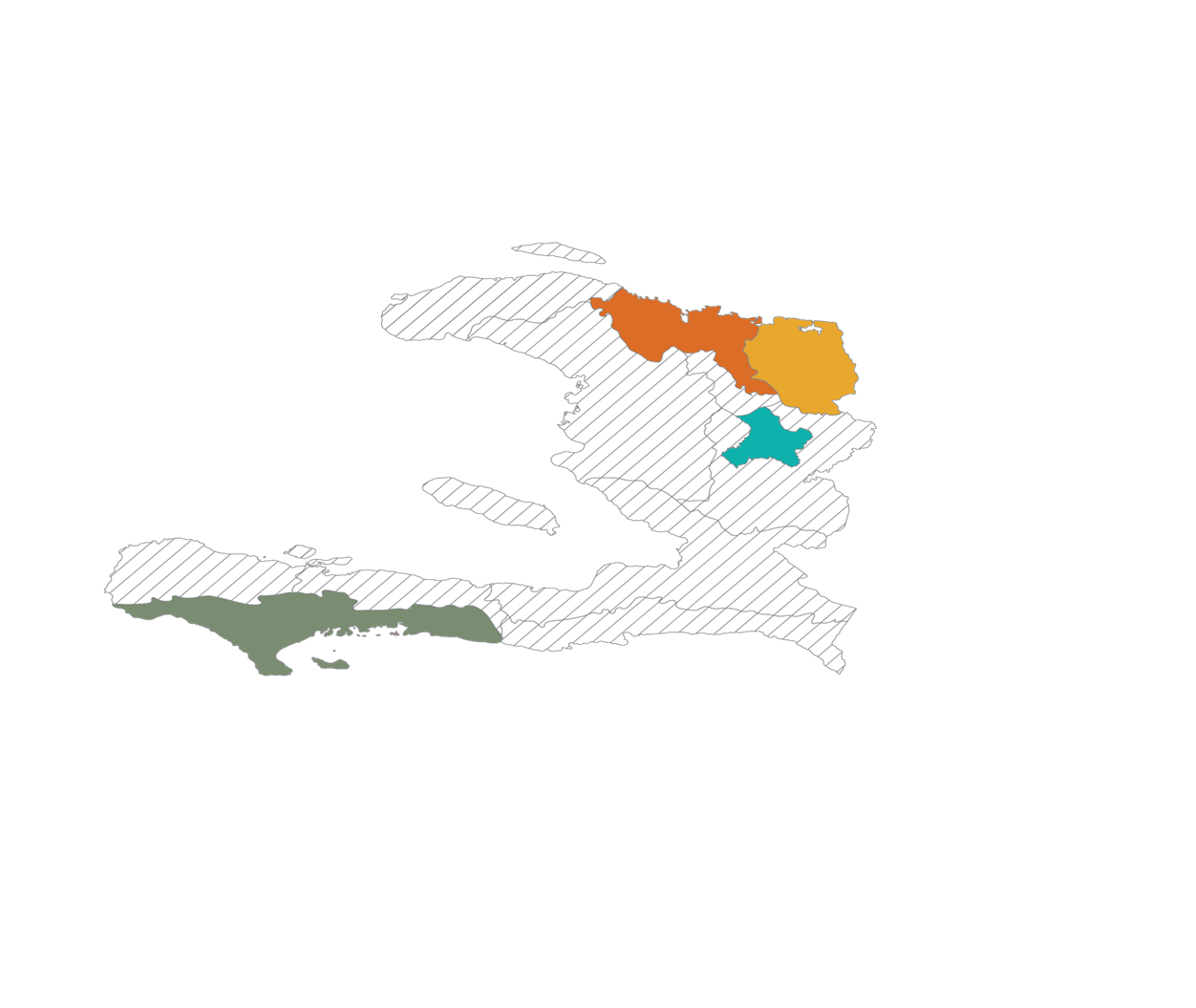 # LibelléContenus du livrableDuréeCumul1Un document méthodologiqueIl s’agit de finaliser en collaboration avec PARE la démarche méthodologique et le calendrier d’intervention introduit lors de l’application. Les méthodes et approches prenant en compte les spécificités des acteurs du système de marche (y inclut la dimension genre et jeunesse), dans la préparation aux chocs, sont encouragées.3 jours3 jours2BibliographieIl s’agit de réaliser une analyse de la documentation y relative existante. Cette analyse prendra en compte les plans de contingence actuels pour la zone couverte par l’étude sans s’y limiter le cas échéant2 jours5 jours3Inventaire   Sur la base de rencontre avec différents acteurs, incluant les Directions Départementales de la Protection Civile, un document inventoriant les acteurs impliqués dans la préparation et la réponse aux catastrophes naturelles ainsi que leurs activités dans les 4 départements d’intervention, notamment les pratiques les plus prometteuses en matière de protection des animaux d’élevage.   12 jours17 jours 4Rapport préliminaire Un rapport intermédiaire et une présentation PowerPoint rassemblant les principaux résultats de l’étude, les meilleures pratiques à promouvoir et les recommandations applicables dans le cadre de PARE. 5 jours22 jours5Rapport finalSoumission d’un rapport final présentant tous les aspects de l’évaluations3 jours25 joursCritèresNote maximale ConsultantCumulatif Expérience du/de la consultant-e (Nombre d'années) dans l'exécution de mandat similaire25Méthodologie claire et adéquation de la méthodologie proposée par rapport aux objectifs visés dans les TDRs 25Niveau de formation du consultant15Cout de l’offre et disponibilité du consultant 35Total100100100DEPARTEMENTCOMMUNENordAcul du NordNordLa VictoireNordLimonadeNordPignonNordPlaine du NordNordQuartier MorinNordRanquitteNordSaint RaphaelNord-EstCapotilleNord-EstCaracolNord-EstCariceNord-EstFerrierNord-EstFort-LibertéNord-EstMont-OrganiséNord-EstOuanamintheNord-EstPerchesNord-EstSainte-SuzanneNord-EstTerrier RougeNord-EstTrou du NordNord-EstVaillereCentreCerca-CarvajaleCentreCerca la SourceCentreHincheSudCôteauxSudArniquetSudCamp-PerrinSudChantalSudCharbonnièresSudLes CayesSudPort-à-PimentSudPort-SalutSudRoche-à-BâteauSudSaint Jean du SudSudTorbeck